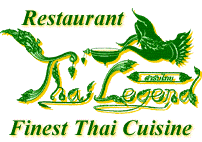 Beef Dishes40. NUEA PHAD NAMMUN HOY…………………………………………………………..£9.25       Strips of steak sautéed with oyster sauce, onion, pepper and spring onions.41. NUEA PHAD GAPRAO…………………………………………………………………£9.95      Strips of steak stir fried with chilli, garlic and fresh Thai basil.42. NUEA OB LHAO DANG ………………………………………………………………£10.95     Fillet steak pieces stir fried with red wine sauce